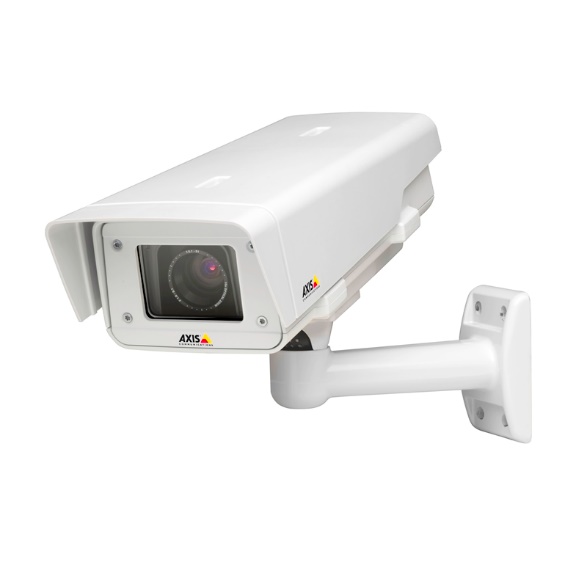 KLAUZULA INFORMACYJNA DOTYCZĄCA PRZETWARZANIA WIZERUNKU (MONITORING WIZYJNY)Zgodnie z art. 13 ust. 1 i 2 Rozporządzenia Parlamentu Europejskiego i Rady (UE) 2016/679 z dnia 27 kwietnia 2016 roku w sprawie ochrony osób fizycznych w związku z przetwarzaniem danych osobowych i w sprawie swobodnego przepływu takich danych oraz uchylenia dyrektywy 95/46/WE (dalej RODO), obowiązującego od 25 maja 2018 r., informuję, iż:Administratorem Pani/Pana danych osobowych w postaci wizerunku jest Szkoła Podstawowa im. H. Sienkiewicza w Libidzy, ul. Olszyńskiego 2, 42-125 Kamyk. Kontakt z administratorem jest możliwy także za pomocą adresu mailowego: szlibidza@vp.pl. Inspektorem Ochrony Danych Osobowych jest Aleksandra Cnota-Mikołajec. Kontakt z inspektorem jest możliwy za pomocą adresów mailowych: aleksandra@eduodo.pl lub iod@eduodo.pl, Pani/Pana dane osobowe w postaci wizerunku przetwarzane będą na podstawie art. 6 ust. 1 lit. eogólnego rozporządzenia Parlamentu Europejskiego i Rady UE o ochronie danych osobowych z dnia 27 kwietnia 2016 r., w celu:rejestracji zdarzeń, celem zapewnienia bezpieczeństwa osobom przebywającym w budynku oraz najbliższym otoczeniu budynku Szkoły Podstawowej im. H. Sienkiewicza w Libidzy, zapewnienia bezpieczeństwa infrastruktury i zasobów należących do Szkoły Podstawowej im. H. Sienkiewicza w Libidzy, Odbiorcami Pani/Pana danych osobowych mogą być: organy władzy publicznej oraz podmioty wykonujące zadania publiczne lub działających na zlecenie organów władzy publicznej, w zakresie i w celach, które wynikają z przepisów powszechnie obowiązującego prawa,inne podmioty, które na podstawie stosownych umów podpisanych z administratorem przetwarzają jego dane osobowe w celu realizacji zadań serwisowych urządzeń rejestrujących,Pani/Pana dane osobowe w postaci wizerunku przechowywane będą maksymalnie przez okres 30 dni, Ma Pani/Pan prawo do żądania od Administratora:dostępu do nagrań w uzasadnionych przypadkach, informacji o istnieniu monitoringu, jego celach, zakresie itp., usunięcia i ograniczenia przetwarzania danych, anonimizacji wizerunku, przetwarzania wizerunku przez ograniczony czas, do wniesienia sprzeciwu wobec przetwarzania danych,W celu skorzystania oraz uzyskania informacji dotyczących praw określonych powyżej (lit. a-f) należy skontaktować się z Administratorem lub z Inspektorem Danych Osobowych.Ma Pani/Pan prawo wniesienia skargi do organu nadzorczego (Urząd Ochrony Danych Osobowych, ul. Stawki 2, 00-193 Warszawa), gdy uzna Pani/Pan, że przetwarzanie Pani/Pana danych osobowych narusza przepisy ustawy o ochronie danych osobowych, a od 25 maja 2018 r. Rozporządzenia Parlamentu Europejskiego i Rady (UE) 2016/679 z dnia 27 kwietnia 2016 roku w sprawie ochrony osób fizycznych w związku z przetwarzaniem danych osobowych i w sprawie swobodnego przepływu takich danych oraz uchylenia dyrektywy 95/46/WE, 